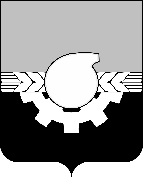 АДМИНИСТРАЦИЯ ГОРОДА КЕМЕРОВОПОСТАНОВЛЕНИЕот 06.06.2022 № 1539О переименовании остановочных пунктов по муниципальным маршрутам регулярных перевозок на территории города КемеровоРуководствуясь Федеральным законом от 06.10.2003 № 131-ФЗ «Об общих принципах организации местного самоуправления в Российской Федерации»,               пунктами 1.5, 4.1 положения «О порядке установки памятников, мемориальных досок, присвоения наименований улицам, площадям, иным территориям проживания граждан в городе Кемерово», утвержденного решением Кемеровского городского Совета народных депутатов от 28.06.2013 № 253, Порядком наименования и переименования остановочных пунктов по муниципальным маршрутам регулярных перевозок на территории города Кемерово, утвержденным постановлением администрации города Кемерово от 21.02.2020 № 501, статьей 45 Устава города Кемерово1. Изменить наименование остановочных пунктов по муниципальным маршрутам регулярных перевозок на территории города Кемерово согласно приложению к настоящему постановлению.2. Управлению транспорта и связи администрации города Кемерово                    (А.А. Ермолаев) внести изменения в реестр муниципальных маршрутов регулярных перевозок на территории города Кемерово в соответствии с настоящим постановлением.3. Управлению дорожного хозяйства и благоустройства администрации города Кемерово (Д.В. Березовский) организовать изготовление табличек с наименованием остановочных пунктов по муниципальным маршрутам регулярных перевозок на территории города Кемерово, размещенных на остановочных павильонах, в соответствии с настоящим постановлением.4. Комитету по работе со средствами массовой информации администрации города Кемерово (Н.Н. Горбачева) обеспечить официальное опубликование настоящего постановления.5. Контроль за исполнением настоящего постановления возложить на первого заместителя Главы города Д.В. Анисимова.Глава города		         			                                              И.В. Середюк2                                                                                              ПРИЛОЖЕНИЕ                                                                                  к постановлению администрации                                                                                              города Кемерово                                                                                 от 06.06.2022 № 1539ПЕРЕЧЕНЬостановочных пунктов по муниципальным маршрутам регулярных перевозок на территории города Кемерово№п/пДействующее наименование остановочных пунктовИзмененноенаименование остановочных пунктовАдресостановочных пунктов1«Магазин Чибис»«Сквер»просп. Молодежный, 10/просп. Молодежный, 17/12«Гостиный двор»«проспект Молодежный»просп. Молодежный, 2/просп. Молодежный, 9 к.13«По требованию»«улица Кутузова»ул. Антипова, 59(в прямом и обратном направлениях)